              Zveme Vás, děti, důchodce i vozíčkáře              na jarní VYHLÍDKOVÉ  L E T Y                      z malého letiště  R O H O Z E C                    nad Čáslav, Kutnou Horu, na přání kamkoli                21. 4. 2018   objednání  je  nutné ! !                  Létá  Cessna 172 FR - není sice Gripen,                 je ale super, i pro foto  -  3 osoby + pilot                Letenky: 600,- Kč za osobu, děti 400,- Kč               Let na 16 minut = 45 km / delší lety na přání                  Vozíme zpravidla 3 osoby (maximálně 220 kg)                    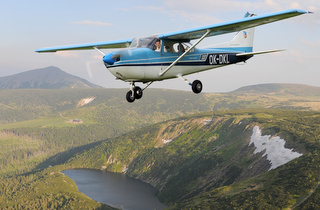                Dárky letenky na jména k narozeninám, svatbě               let pro 2 až 3 osoby na 22 minut za 2.200,- Kč                 A co LETY pro Vaše zaměstnance ?  = DÁRKY  !                                             Platba za dárky a lety až před odletem v Rohozci              Dárkové letenky posíláme s předstihem poštou               = DÁRKY i LETY si objednejte  do 16. 4. !                  Objednávky:  jak.tomasovi@seznam.cz                                            v mailu uveďte svůj mobil  + místo ROHOZEC                vyjímečně na:  773 622 602 / od 7 do 10 hod.                                o nás a vzor dárkové letenky: www.akdk.cz                Náhradní den letů je možný – důvod počasí, …              